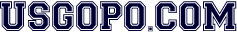 United States Government & PoliticsWeekly Current Events: 	Posted: 2.15.21Donald J. Trump, Post-Impeachment Statement, Boston Herald, 2.13.21.How would you characterize Trump’s statement? What are some things he accuses the opposing party of doing?How is his mention of 75 million people voting for him incomplete?What does Trump signal for the future in the message? The Editors, “…Acquittal shows . . . Trumpism Pandemic,” USA Today, 2.13.21. What is the editorial’s overall point?How would you sum up the editors’ overall view of the Trump impeachment? How many senators do they single out? Why point to these senators’ votes/actions?Do you think this editorial will have any impact? Why or why not?What does the article accuse senators of doing?How do they regard Trump’s influence after the acquittal vote?Do you agree or disagree with the article? Why?David Bauder, “Why Impeachment Evidence Tested TV Standards, Associated Press, 2.13.21What was unique about the impeachment trial broadcast?How is the airing of obscene language limited by the FCC?What noted comedian’s routine brought on these regulatory restrictions?How do traditional broadcast stations differ from channels with a subscription?Is it likely any networks will be fined or punished? Why so?